TRI-COUNTY TECHNICAL COLLEGE & ANDERSON UNVERSITY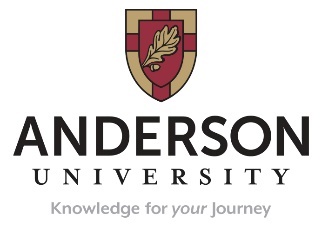 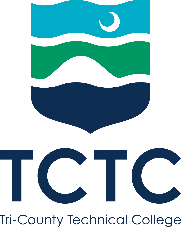 TRANSFER CREDIT AGREEMENT WORKSHEET 2023-24 Applied Associate of Science in Business Administration, Management Emphasis		and Bachelor of Business Administration – Management Post-Traditional TRI-COUNTY TECHNICAL COLLEGE & ANDERSON UNVERSITYTRANSFER CREDIT AGREEMENT WORKSHEET 2023-24 Applied Associate of Science in Business Administration, Management Emphasis		and Bachelor of Business Administration – Management Post- Traditional Advising Notes:1ECO 210 will replace ECO 101. 2Humanitites Requirement offered at TCTC with AU Equivalent: ART 101, 107, 108; ENG 201, 202, 205, 206; HIS 101, 102, 201, 202; MUS 105; PHI 101 TCTC (A.A.S.) Degree Requirements & AU General Education Requirement – 66 HoursTCTC (A.A.S.) Degree Requirements & AU General Education Requirement – 66 HoursTCTC (A.A.S.) Degree Requirements & AU General Education Requirement – 66 HoursTCTC (A.A.S.) Degree Requirements & AU General Education Requirement – 66 HoursTCTC (A.A.S.) Degree Requirements & AU General Education Requirement – 66 HoursTCTC (A.A.S.) Degree Requirements & AU General Education Requirement – 66 HoursCourse NumberTCTC Course TitleCredit HoursCourse NumberAU Course TitleCredit HoursBUS 101Introduction to Business3GEN ELECGeneral Elective3CPT 170Microcomputer Applications3CIS 120Introduction to Information Processing3ENG 101English Composition I3ENG 101Composition and Communication I3MAT 120Probability and Statistics3MAT 108Finite Probability and Statistics3MGT 101Principles of Management3MGT 210Principles of Management3ACC 101Accounting Principles I3ACC 201Introduction to Financial Accounting3BUS 175 +MGT 260International Business + Leadership Fundamentals6BUS 401GEN ELECInternational BusinessGeneral Elective33ECO 2101Macroeconomics13ECO 212Macroeconomics3MKT 101Marketing3MKT 210Fundamental Marketing Concepts3SPC 205Public Speaking3COM 110Public Speaking3ACC 102Accounting Principles II3ACC 202Introduction to Managerial Accounting3BAF 101Personal Finance3GEN ELECGeneral Elective3BUS 121Business Law I3BUS 251Legal and Environment of Business3MGT 220Operations Management I3GEN ELECGeneral Elective3MKT 130Customer Service Principles3GEN ELECGeneral Elective3BAF 260Financial Management3BUS ELECBusiness Elective3MGT 150Fundamentals of Supervision3GEN ELECGeneral Elective3MGT 201Human Resource Management3GEN ELECGeneral Elective3MGT 240Management Decision Making3BUS ELECBusiness Elective3PSY 201General Psychology3PSY 101Psychology3Choose 12Humanities Requirement-3HUM ELECHumanities & Intercultural Inquiry3A.A.S. Graduation Credits RequiredA.A.S. Graduation Credits Required66Transfer Credits AcceptedTransfer Credits Accepted66Course NumberTCTC Course TitleCredit HoursCourse NumberAU Course TitleCredit HoursMAT 105OR MAT106College Algebra OR Algebra with Business Applications3AU 1102Post-Traditional Academic Success21CHR 1052Introduction to the Bible23CHR 3052 ORPHI 2102Christian Worldview and Contemporary Applications2 OR Philosophical Foundations & Moral Reasoning23MAT 113Quantitative Literacy3HUM INQHumanities and Cultural Inquiry3SCI INQScientific Inquiry Requirement3-4CORE ELECCore Elective3BUS 230Business Statistics3BUS 490Senior Seminar3CIS 352Management of Information Systems3ECO 211Principles of Microeconomics3FIN 310Financial Management3MGT 440Training and Development3MGT 441Management of Organizational Behavior3MGT 443Leadership3BUS 340Business Ethics3MGT 360Project Management3MGT 479Quality Management3Total Additional Hours Taken at AUTotal Additional Hours Taken at AUTotal Additional Hours Taken at AUTotal Additional Hours Taken at AUTotal Additional Hours Taken at AU55-56Total Degree HoursTotal Degree HoursTotal Degree HoursTotal Degree HoursTotal Degree Hours121-122Admission Requirements Include: 	                                         2.0 GPA in degree from technical collegeAU Graduation Requirements:Exit exam:All business students must take a nationally normed, summative end-of-program exam that is used for outcomes assessment purposes: Business Assessment Test. This is a comprehensive exam covering all of the major business disciplines and it is a graduation requirement.  The exam is part of the Senior Seminar (BUS 490) course.Specific Grade Requirements:2.0 Cumulative GPA in Concentration Requirements and Concentration Electives.Admission Requirements Include: 	                                         2.0 GPA in degree from technical collegeAU Graduation Requirements:Exit exam:All business students must take a nationally normed, summative end-of-program exam that is used for outcomes assessment purposes: Business Assessment Test. This is a comprehensive exam covering all of the major business disciplines and it is a graduation requirement.  The exam is part of the Senior Seminar (BUS 490) course.Specific Grade Requirements:2.0 Cumulative GPA in Concentration Requirements and Concentration Electives.Admission Requirements Include: 	                                         2.0 GPA in degree from technical collegeAU Graduation Requirements:Exit exam:All business students must take a nationally normed, summative end-of-program exam that is used for outcomes assessment purposes: Business Assessment Test. This is a comprehensive exam covering all of the major business disciplines and it is a graduation requirement.  The exam is part of the Senior Seminar (BUS 490) course.Specific Grade Requirements:2.0 Cumulative GPA in Concentration Requirements and Concentration Electives.Admission Requirements Include: 	                                         2.0 GPA in degree from technical collegeAU Graduation Requirements:Exit exam:All business students must take a nationally normed, summative end-of-program exam that is used for outcomes assessment purposes: Business Assessment Test. This is a comprehensive exam covering all of the major business disciplines and it is a graduation requirement.  The exam is part of the Senior Seminar (BUS 490) course.Specific Grade Requirements:2.0 Cumulative GPA in Concentration Requirements and Concentration Electives.Admission Requirements Include: 	                                         2.0 GPA in degree from technical collegeAU Graduation Requirements:Exit exam:All business students must take a nationally normed, summative end-of-program exam that is used for outcomes assessment purposes: Business Assessment Test. This is a comprehensive exam covering all of the major business disciplines and it is a graduation requirement.  The exam is part of the Senior Seminar (BUS 490) course.Specific Grade Requirements:2.0 Cumulative GPA in Concentration Requirements and Concentration Electives.Admission Requirements Include: 	                                         2.0 GPA in degree from technical collegeAU Graduation Requirements:Exit exam:All business students must take a nationally normed, summative end-of-program exam that is used for outcomes assessment purposes: Business Assessment Test. This is a comprehensive exam covering all of the major business disciplines and it is a graduation requirement.  The exam is part of the Senior Seminar (BUS 490) course.Specific Grade Requirements:2.0 Cumulative GPA in Concentration Requirements and Concentration Electives.